ANEXO I – Formulário para RecursoREQUERIMENTO DE RECURSOEu ____________________________________________________, professor/técnico responsável  pelo Setor___________________,  telefone  de  contato (     ) ________	, venho recorrer junto à Comissão de Avaliação do Programa de Bolsa Formação Extracurricular do IFSULDEMINAS Campus Machado ao indeferimento da Bolsa Formação Extracurricular pelos motivos que seguem:________________________________________________________________________________________________________________________________________________________________________________________________________________________________________________________________________________________________________________________________________________________________________________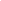 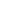 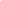 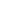 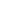 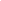 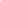 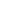 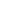 Por ser verdade o exposto acima, solicito um parecer.Machado,_____________de ________ de 2018.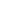 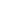 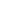 Assinatura